Σας ανακοινώνουμε:Τις τοποθετήσεις των εκπαιδευτικών που χαρακτηρίσθηκαν ως υπεράριθμοι, σύμφωνα με τη με αριθ. 15/12-08-2020 συνεδρίαση του ΠΥΣΠΕ Καστοριάς, ως εξής:ΤΟΠΟΘΕΤΗΣΗ ΥΠΕΡΑΡΙΘΜΩΝ ΠΕ70 ΔΑΣΚΑΛΩΝΤΟΠΟΘΕΤΗΣΗ ΥΠΕΡΑΡΙΘΜΩΝ ΠΕ60  ΝΗΠΙΑΓΩΓΩΝΎστερα  από  τα  παραπάνω  οφείλετε  να  παρουσιαστείτε  στη  νέα σας θέση την 01-09-2020,  να  αναλάβετε   υπηρεσία   και   να    γνωστοποιήσετε   στην  προϊσταμένη  σας  αρχή.           Η αναπληρώτρια Διευθύντρια ΠΕ Καστοριάς                                                                                                          Θωμαή Δ. Μιχαηλίδου               Καστοριά, 12-08-2020ΕΛΛΗΝΙΚΗ ΔΗΜΟΚΡΑΤΙΑ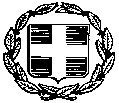 ------------------------ΥΠΟΥΡΓΕΙΟ ΠΑΙΔΕΙΑΣ ΚΑΙ ΘΡΗΣΚΕΥΜΑΤΩΝ------------------------ΠΕΡ/ΚΗ  Δ/ΝΣΗ Π. &  Δ. ΕΚΠ/ΣΗΣΔΥΤΙΚΗΣ  ΜΑΚΕΔΟΝΙΑΣΔ/ ΝΣΗ Π/ΘΜΙΑΣ  ΕΚΠ/ΣΗΣΚΑΣΤΟΡΙΑΣΤμήμα Γ΄ΠροσωπικούΕΛΛΗΝΙΚΗ ΔΗΜΟΚΡΑΤΙΑ------------------------ΥΠΟΥΡΓΕΙΟ ΠΑΙΔΕΙΑΣ ΚΑΙ ΘΡΗΣΚΕΥΜΑΤΩΝ------------------------ΠΕΡ/ΚΗ  Δ/ΝΣΗ Π. &  Δ. ΕΚΠ/ΣΗΣΔΥΤΙΚΗΣ  ΜΑΚΕΔΟΝΙΑΣΔ/ ΝΣΗ Π/ΘΜΙΑΣ  ΕΚΠ/ΣΗΣΚΑΣΤΟΡΙΑΣΤμήμα Γ΄ΠροσωπικούΕΛΛΗΝΙΚΗ ΔΗΜΟΚΡΑΤΙΑ------------------------ΥΠΟΥΡΓΕΙΟ ΠΑΙΔΕΙΑΣ ΚΑΙ ΘΡΗΣΚΕΥΜΑΤΩΝ------------------------ΠΕΡ/ΚΗ  Δ/ΝΣΗ Π. &  Δ. ΕΚΠ/ΣΗΣΔΥΤΙΚΗΣ  ΜΑΚΕΔΟΝΙΑΣΔ/ ΝΣΗ Π/ΘΜΙΑΣ  ΕΚΠ/ΣΗΣΚΑΣΤΟΡΙΑΣΤμήμα Γ΄Προσωπικού               Καστοριά, 12-08-2020ΕΛΛΗΝΙΚΗ ΔΗΜΟΚΡΑΤΙΑ------------------------ΥΠΟΥΡΓΕΙΟ ΠΑΙΔΕΙΑΣ ΚΑΙ ΘΡΗΣΚΕΥΜΑΤΩΝ------------------------ΠΕΡ/ΚΗ  Δ/ΝΣΗ Π. &  Δ. ΕΚΠ/ΣΗΣΔΥΤΙΚΗΣ  ΜΑΚΕΔΟΝΙΑΣΔ/ ΝΣΗ Π/ΘΜΙΑΣ  ΕΚΠ/ΣΗΣΚΑΣΤΟΡΙΑΣΤμήμα Γ΄ΠροσωπικούΕΛΛΗΝΙΚΗ ΔΗΜΟΚΡΑΤΙΑ------------------------ΥΠΟΥΡΓΕΙΟ ΠΑΙΔΕΙΑΣ ΚΑΙ ΘΡΗΣΚΕΥΜΑΤΩΝ------------------------ΠΕΡ/ΚΗ  Δ/ΝΣΗ Π. &  Δ. ΕΚΠ/ΣΗΣΔΥΤΙΚΗΣ  ΜΑΚΕΔΟΝΙΑΣΔ/ ΝΣΗ Π/ΘΜΙΑΣ  ΕΚΠ/ΣΗΣΚΑΣΤΟΡΙΑΣΤμήμα Γ΄ΠροσωπικούΕΛΛΗΝΙΚΗ ΔΗΜΟΚΡΑΤΙΑ------------------------ΥΠΟΥΡΓΕΙΟ ΠΑΙΔΕΙΑΣ ΚΑΙ ΘΡΗΣΚΕΥΜΑΤΩΝ------------------------ΠΕΡ/ΚΗ  Δ/ΝΣΗ Π. &  Δ. ΕΚΠ/ΣΗΣΔΥΤΙΚΗΣ  ΜΑΚΕΔΟΝΙΑΣΔ/ ΝΣΗ Π/ΘΜΙΑΣ  ΕΚΠ/ΣΗΣΚΑΣΤΟΡΙΑΣΤμήμα Γ΄ΠροσωπικούΕΛΛΗΝΙΚΗ ΔΗΜΟΚΡΑΤΙΑ------------------------ΥΠΟΥΡΓΕΙΟ ΠΑΙΔΕΙΑΣ ΚΑΙ ΘΡΗΣΚΕΥΜΑΤΩΝ------------------------ΠΕΡ/ΚΗ  Δ/ΝΣΗ Π. &  Δ. ΕΚΠ/ΣΗΣΔΥΤΙΚΗΣ  ΜΑΚΕΔΟΝΙΑΣΔ/ ΝΣΗ Π/ΘΜΙΑΣ  ΕΚΠ/ΣΗΣΚΑΣΤΟΡΙΑΣΤμήμα Γ΄ΠροσωπικούΕΛΛΗΝΙΚΗ ΔΗΜΟΚΡΑΤΙΑ------------------------ΥΠΟΥΡΓΕΙΟ ΠΑΙΔΕΙΑΣ ΚΑΙ ΘΡΗΣΚΕΥΜΑΤΩΝ------------------------ΠΕΡ/ΚΗ  Δ/ΝΣΗ Π. &  Δ. ΕΚΠ/ΣΗΣΔΥΤΙΚΗΣ  ΜΑΚΕΔΟΝΙΑΣΔ/ ΝΣΗ Π/ΘΜΙΑΣ  ΕΚΠ/ΣΗΣΚΑΣΤΟΡΙΑΣΤμήμα Γ΄ΠροσωπικούΕΛΛΗΝΙΚΗ ΔΗΜΟΚΡΑΤΙΑ------------------------ΥΠΟΥΡΓΕΙΟ ΠΑΙΔΕΙΑΣ ΚΑΙ ΘΡΗΣΚΕΥΜΑΤΩΝ------------------------ΠΕΡ/ΚΗ  Δ/ΝΣΗ Π. &  Δ. ΕΚΠ/ΣΗΣΔΥΤΙΚΗΣ  ΜΑΚΕΔΟΝΙΑΣΔ/ ΝΣΗ Π/ΘΜΙΑΣ  ΕΚΠ/ΣΗΣΚΑΣΤΟΡΙΑΣΤμήμα Γ΄ΠροσωπικούΕΛΛΗΝΙΚΗ ΔΗΜΟΚΡΑΤΙΑ------------------------ΥΠΟΥΡΓΕΙΟ ΠΑΙΔΕΙΑΣ ΚΑΙ ΘΡΗΣΚΕΥΜΑΤΩΝ------------------------ΠΕΡ/ΚΗ  Δ/ΝΣΗ Π. &  Δ. ΕΚΠ/ΣΗΣΔΥΤΙΚΗΣ  ΜΑΚΕΔΟΝΙΑΣΔ/ ΝΣΗ Π/ΘΜΙΑΣ  ΕΚΠ/ΣΗΣΚΑΣΤΟΡΙΑΣΤμήμα Γ΄ΠροσωπικούΕΛΛΗΝΙΚΗ ΔΗΜΟΚΡΑΤΙΑ------------------------ΥΠΟΥΡΓΕΙΟ ΠΑΙΔΕΙΑΣ ΚΑΙ ΘΡΗΣΚΕΥΜΑΤΩΝ------------------------ΠΕΡ/ΚΗ  Δ/ΝΣΗ Π. &  Δ. ΕΚΠ/ΣΗΣΔΥΤΙΚΗΣ  ΜΑΚΕΔΟΝΙΑΣΔ/ ΝΣΗ Π/ΘΜΙΑΣ  ΕΚΠ/ΣΗΣΚΑΣΤΟΡΙΑΣΤμήμα Γ΄ΠροσωπικούΕΛΛΗΝΙΚΗ ΔΗΜΟΚΡΑΤΙΑ------------------------ΥΠΟΥΡΓΕΙΟ ΠΑΙΔΕΙΑΣ ΚΑΙ ΘΡΗΣΚΕΥΜΑΤΩΝ------------------------ΠΕΡ/ΚΗ  Δ/ΝΣΗ Π. &  Δ. ΕΚΠ/ΣΗΣΔΥΤΙΚΗΣ  ΜΑΚΕΔΟΝΙΑΣΔ/ ΝΣΗ Π/ΘΜΙΑΣ  ΕΚΠ/ΣΗΣΚΑΣΤΟΡΙΑΣΤμήμα Γ΄ΠροσωπικούΤαχ. Δ/νση:Καραολή 10AΝΑΚΟΙΝΩΣΗΤ.Κ. - Πόλη          :52100 - ΚαστοριάAΝΑΚΟΙΝΩΣΗΠληροφορίες:Αγγελική ΜατούσηAΝΑΚΟΙΝΩΣΗ Τηλ..:2467055259AΝΑΚΟΙΝΩΣΗ  fax:2467055275AΝΑΚΟΙΝΩΣΗ@ email:mail@dipe.kas.sch.grAΝΑΚΟΙΝΩΣΗΕΠΩΝΥΜΟ ΟΝΟΜΑΣΧΟΛΙΚΗ ΜΟΝΑΔΑ ΤΟΠΟΘΕΤΗΣΗΣΜΟΡΙΑΦΙΛΙΠΠΟΥΣΤΕΡΓΙΟΣ1Ο Δ.Σ ΚΑΣΤΟΡΙΑΣ102,27ΝΙΚΟΛΑΙΔΗΣΠΕΤΡΟΣ3Ο Δ.Σ ΆΡΓΟΥΣ ΟΡΕΣΤΙΚΟΥ155,66ΧΑΤΖΗΣ ΚΩΝΣΤΑΝΤΙΝΟΣΔ.Σ ΚΩΣΤΑΡΑΖΙΟΥ148,40ΚΟΚΑ ΕΥΑΓΓΕΛΙΑ4Ο Δ.Σ ΆΡΓΟΥΣ ΟΡΕΣΤΙΚΟΥ121,56ΜΕΛΙΟΠΟΥΛΟΣ ΑΝΑΣΤΑΣΙΟΣ4Ο Δ.Σ ΆΡΓΟΥΣ ΟΡΕΣΤΙΚΟΥ109,32ΛΟΥΔΟΒΑΡΗΣΤΕΡΓΙΑΝΗ10Ο Δ.Σ ΚΑΣΤΟΡΙΑΣ176,98ΒΡΑΝΤΣΗΘΩΜΑΗΔ.Σ Ν. ΟΙΚΙΣΜΟΥ149,74ΡΑΠΟΥ ΜΑΡΙΑ10Ο Δ.Σ ΚΑΣΤΟΡΙΑΣ113,96ΜΑΤΣΟΥΛΙΑΔΗΧΡΙΣΤΙΝΑ9Ο Δ.Σ ΚΑΣΤΟΡΙΑΣ108,65ΡΟΥΣΟΥΛΗ ΙΦΙΓΕΝΕΙΑ9Ο Δ.Σ ΚΑΣΤΟΡΙΑΣ101,41ΚΩΣΤΑΡΑΓΕΩΡΓΙΑ5Ο Δ.Σ ΚΑΣΤΟΡΙΑΣ100,71ΜΙΡΚΟΠΟΥΛΟΥ ΒΑΣΙΛΙΚΗ3Ο  Δ.Σ ΚΑΣΤΟΡΙΑΣ92,93ΜΗΝΑΧΡΙΣΤΙΝΑ9Ο Δ.Σ ΚΑΣΤΟΡΙΑΣ88,25ΣΤΕΡΓΙΟΠΟΥΛΟΥΟΛΓΑ3Ο  Δ.Σ ΚΑΣΤΟΡΙΑΣ83,79ΕΠΩΝΥΜΟ ΟΝΟΜΑΣΧΟΛΙΚΗ ΜΟΝΑΔΑ ΤΟΠΟΘΕΤΗΣΗΣΜΟΡΙΑΣΙΑΝΟΥΟΛΓΑ11Ο ΝΗΠΙΑΓΩΓΕΙΟ ΚΑΣΤΟΡΙΑΣ99,48ΠΙΤΟΥΛΗΜΑΡΓΑΡΙΤΑ3Ο ΝΗΠΙΑΓΩΓΕΙΟ ΜΑΝΙΑΚΩΝ98,38ΒΑΣΙΛΕΙΑΔΟΥΑΓΝΗΝΗΠΙΑΓΩΓΙΟ ΤΟΙΧΙΟΥ104,57ΜΑΝΤΟΥΑΝΑΣΤΑΣΙΑΝΗΠΙΑΓΩΓΕΙΟ ΠΟΛΥΚΑΡΠΗΣ165,14ΠΑΠΑΔΗΜΗΤΡΙΟΥΑΝΝΑ3Ο ΝΗΠΙΑΓΩΓΕΙΟ ΜΑΝΙΑΚΩΝ146,93ΜΑΝΩΛΗ ΕΛΕΝΗ2Ο ΝΗΠΙΑΓΩΓΕΙΟ ΜΕΣΟΠΟΤΑΜΙΑΣ108,18ΠΑΠΑΔΟΠΟΥΛΟΥΘΕΟΔΟΤΑ7Ο ΝΗΠΙΑΓΩΓΕΙΟ ΚΑΙ Δ/ΝΣΗ ΠΕ ΚΑΣΤΟΡΙΑΣ100,69